南部生涯学習センター学習情報紙　あしだがわ　１８３号２０２０年（令和２年）１１月発行　　南部生涯学習センター　住所　　福山市沼隈町大字草深１８８９番地６電話　　９８０－７７１３FAX　　９８７－２３８２　e-mail nanbu-shougai-gakushuu@city.fukuyama.hiroshima.jp講演会「地元を作り直す時代」　人と仕事を取り戻す仕組みづくり現状を整理　課題を分析　魅力を探す　未来を予測　なりたい地域のイメージをつくる日時　12月5日　土曜日１３時３０分から１５時３０分講師　藤山 浩（ふじやま　こう）さん（一般社団法人 持続可能な地域社会総合研究所 所長）講師プロフィール　1959年，島根県益田市生まれ。一橋大学経済学部卒業。博士（マネジメント）。島根県中山間地域研究センター等を経て2017年より現職。総務省地域力創造アドバイザー他，国・県委員多数。専門は，中山間地域論，地域人口分析，地域マネジメント，地域経済，地域計画。著書に「田園回帰１％戦略」，「循環型経済をつくる」，「地域人口ビジョンをつくる」，「小さな拠点をつくる」（農文協）など。場所　うつみ市民交流センター　ホール（福山市内海町８８番地６０）定員　９０人（要申込）申込は11月２日　月曜日10時から申込・問合せ先　南部生涯学習センター　電話084-980-7713　 FAX 084-987-2382メールアドレス　nanbu-shougai-gakushuu@city.fukuyama.hiroshima.jp新型コロナウイルス感染症拡大防止のため，各自マスクを持参してください。主催　南部生涯学習センター，企画政策課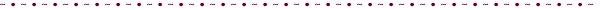 映画上映会ふたりの桃源郷心は山にありました。　最期まで山で　最期までふたりで　ある夫婦と支える家族，２５年を記録したドキュメンタリー映画ナレーション　吉岡　秀隆日時　１１月２３日　月曜日　１４時から（開場１３時３０分）場所　福山市人権交流センター（１階ホール）定員　５０人（要申込み・入場無料）鑑賞希望人数（最大二人まで），お名前，ご連絡先（電話番号）をご記入のうえ，往復はがき，FAX，Eメールのいずれかでお申し込みください。（１１月１日　日曜日　から１１月13日　金曜日　当日消印有効）電話，窓口での申込みは，お受けできません。申込み多数の場合は抽選とさせていただきます。抽選結果は11月20日までに返信いたします。主催　南部生涯学習センター　福山市沼隈町大字草深１８８９番地６FAX　９８７－２３８２メール　nanbu-shougai-gakushuu@city.fukuyama.hiroshima.jp問合せ　電話　０８４－９８０－７７１３センター人権・社会教育活動事業南部なるほど！キャンバス沼隈支所ロビーや沼隈図書館企画展示室を活用して，人権問題や南部地域のまちづくりの取組，福山および南部地域のイベントなど，パネル展示やミニトーク，体験講座を通じて，さまざまな情報を発信しています。告知　「山本瀧之助に学ぶ青年運動」期間　１１月１０日　火曜日から１１月２３日　月曜日場所　沼隈支所　２階ロビー明治から昭和初期にかけ，田舎に住む青年を中心に様々な運動を行った山本瀧之助。彼の著書でもある「一日一善」をテーマにパネル展示を行います。山本瀧之助は，沼隈郡草深村（現福山市沼隈町）出身の，青年の育成に尽力し「青年の父」「青年団の生みの親」と呼ばれた社会教育・青年教育の指導者です。明治時代，農業を産業の中心とした田舎では，そこに住む若者たちは，将来への夢や希望が持てないまま，飲酒，喫煙，野荒し，夜遊びなど荒れた行動が見られました。瀧之助はそうした若者に心を痛めていましたが，若者たちに「やる気」をおこさせ，社会に役立つ青年に育ってもらいたいと考え，学ぶことや継続の大切さを教え，さまざまな提案をしました。報告　「南部管内のまちづくり活動」１０月６日　火曜日から１０月２０日　火曜日まで，沼隈支所２階ロビーでまちづくりをテーマに，南部管内のまちづくり推進員会の2019年度の活動報告のパネルを展示しました。福山市のホームページから，福山市全地域のまちづくり推進委員会の活動報告を見ることができます。親プロ　寄って，話して，自ら気づく　子育てについて話しませんか。「親の力」をまなびあう学習プログラム（通称「親プロ」）は身近なエピソードをもとにした内容で，育て段階等に応じて楽しく話し合い，聞いて納得する参加型のプログラムです。親同士の交流の場や地域での交流の場などで実施できます。養成講座を修了したファシリテーターが，学習プログラムの進行をつとめます。参加者が 安心して自分の意見を言ったり，人の意見を聞いたりすることができるような雰囲気を作ります。みんなどうしてる？ 　親編・親の生活編・子供の生活編サイコロやカードを使ってゲーム感覚で楽しく学べるよう，新しく０～２歳児の保護者を対象にしたプログラムを開発しました。より多くの場や機会に活用いただけるよう「短時間」で楽しく学べる教材です。 子育てサークルやおもちゃサロンなど，「ちょっとした時間」にぜひご活用ください。問合せ　南部生涯学習センター　電話９８０－７７１３12月2日は奴隷制度廃止国際デーです奴隷制度廃止国際デーは，国連が定めた国際デーの一つです。世界人権宣言がその第４条で禁止を掲げながら現在もなお存在する奴隷制度。女性や子どもをはじめとする，あらゆる年齢の人種，民族，宗教などさまざまな立場の人が犠牲となっている国際問題です。奴隷制度と聞くと，日本人にはあまり馴染みのないことに感じられるかもしれません。かつてのアメリカでは，多くの黒人を奴隷とし差別してきた歴史的事実があり，現在でもその禍根が残っています。最近では，テニスの大坂なおみ選手がBLM（黒人の命も大切だ）問題に呼応し差別に抗議をする意味で，参加していたトーナメント大会の試合を棄権するかどうか悩んだことが話題になりました。世界ではこうした大坂選手の行動が賞賛され，米テニス協会も予定していた試合の延期を決定しました。またアメリカでは，人種差別に抗議する人たちが「奴隷商人」として財を成した人物の銅像を破壊したり撤去したりする動きも見せています。これは「奴隷」とされた人たちの子孫が，「奴隷商人」を「偉人」としてたたえる白人側の価値観に抗議をする意図をもって行っていることです。奴隷制度が今なお多くの人たちを苦しめる差別となって残っていることが分かります。日本にもこのような差別が存在するのではないか，是非この機会に考えてみてください。視覚障がい等の理由がある人のために，営利目的を除き「録音」「点字」「拡大」などを認めます。